Муниципальное бюджетное общеобразовательное учреждение «Основная общеобразовательная школа № 8 города Кировска»ПАСПОРТ ВОСПИТАТЕЛЬНОЙ ПРАКТИКИ«Педагогические игры  как метод сплочения классного коллектива и формирования опыта позитивного взаимодействия»Автор: 
Нифакина Екатерина Алексеевна,
учитель начальных классов,классный руководитель 4 класса
г. Кировск
2024 г.Педагогические игры  как метод сплочения классного коллектива и формирования опыта позитивного взаимодействияСоциально-педагогическое развитие и воспитание младших школьников напрямую связано с формированием классного коллектива. Создание дружного коллектива в классе – залог успешного взаимодействия и обучения. Ключевую роль в школе по организации коллектива занимает классный руководитель, поскольку от него будет зависеть климат в классе, взаимоотношения и взаимодействия ребят в нём, формирование и развитие каждой отдельной личности. На помощь учителю всегда приходит психолог школы, который наблюдает за поведением детей, выявляет и предупреждает конфликты. 
	В ФГОС начального общего образования прописаны требования к личностным результатам освоения основной образовательной программы начального общего образования учащимися, такие как: «развитие навыков сотрудничества со взрослыми и сверстниками в разных социальных ситуациях, умения не создавать конфликтов и находить выходы из спорных ситуаций». Так же в паспорте выпускника начальной школы указано, что обучающийся должен уважать других людей, уметь вести конструктивный диалог, достигать взаимопонимания, сотрудничать для достижения общих результатов [ФГОС НОО].Цель практики: создание положительного психо-эмоционального климата в классе, формирование конструктивных навыков общения, умения контролировать собственные психологические границы.Таким образом, я считаю, что у классного руководителя есть две основные задачи:1. Создание условий по формированию классного коллектива, поддерживание интереса учащихся и направление в общественно полезную деятельность (работа обучающихся в команде).2. Создание пространства, для комфорта каждому ученику (учить ребят принимать друг друга, поддерживать). Работаю второй год в «МБОУ «ООШ №8 г. Кировска», учителем начальных классов. Взяла ребят с 3-го класса, который оказался очень трудным: серьёзные проблемы с дисциплиной, на уроке без разрешения обучающиеся могли свободно передвигаться по классу, грубить учителю в ответ на замечания, шуметь на уроках, спорить. Проблемы, с которыми я столкнулась это: неумение находить компромисс в конфликтных ситуациях, непонимание и неуважение чужой точки зрения, часто от вербальной агрессии обучающиеся переходили к физической. В основе планирования деятельности лежит анализ причин. Я провела ряд педагогических диагностик: наблюдение, педагогический эксперимент, анкетирование, беседа, опрос, тестирование. Помимо этого, ребята были продиагностированы психологом нашей школы.Обобщённые результаты (Приложение №3. «Особенности классного коллектива») показали, что среди обучающихся  доминирует демонстративный тип личности, они склонны нарушать границы в общении, с трудом адаптируются к правилам поведения, имеют трудности при конструктивном выражении эмоций, легко усваивают деструктивные формы поведения.  Социометрический анализ взаимоотношений в классе подтвердил наблюдения: в классе лидерами являются ребята с осложнённым поведением, есть отвергаемые и взаимные отрицательные выборы.  Мониторинг тревожности и агрессивности показал, что в классе есть ребята с высоким уровнем тревожности, как правило, это тихие и отстраненные ребята. Высокий уровень агрессивности ожидаемо был выявлен у ребят, которые часто переходили к физической агрессии или были инициаторами травли. В тоже время, стоит отметить и ресурсы класса: в нём отсутствуют изолированные ребят, достаточное количество положительных взаимных выборов, а также отсутствие постоянных конфликтующих групп. Кроме того выяснилось, что ребята могут объединяться против общей проблемы и действовать сообща. Проанализировав причины дезадаптивного поведения в классе, совместно с педагогом-психологом был составлен план психолого-педагогический коррекции поведения обучающихся класса.
	Как классный руководитель для решения проблем все силы направила на сплочение коллектива с помощью совместной деятельности как на уроке, так и во внеурочное время. Каждый месяц путешествуем по интересным местам Мурманской области, регулярно посещаем музейно-выставочный центр «Апатит», да и просто проводим вместе время на свежем воздухе.Понимая, что в младшем школьном возрасте ведущий вид деятельности игра, еженедельно играю с детьми в игры по К. Фопелю: на сплочение коллектива,  развитие коммуникаций, толерантности, командообразованию и т.д.  На протяжении полутора лет мы работаем в тесно связке «учитель» - «психолог». Учитывая возрастные психологические и индивидуальные особенности класса, совместно с психологом школы вводим активные формы обучения, которые эффективно разрешают конфликтные ситуации и развивают навыки межличностного общения. Совместно с психологом нашей школы проводили такие психолого-педагогические игры, как: «Пути выхода из конфликта», «Каждый ценен», «Давайте жить дружно!», «Царство-государство».  Перед каждым игровым занятием проводили классные часы, посвящённые цели встречи, таким образом чередовали теорию и практику.Сюжетно-ролевая игра «Пути выхода из конфликта» была направлена на формирование представлений о различных моделях поведения в конфликтных ситуациях [Мамонова Е.В.]. Трудности возникли уже в начале занятия, перебивали, спорили, не могли найти компромисс, но все были вовлечены в работу. В игре «Воздушный шар» требовалось принять решение, что и в какой последовательности выбросить за борт. Было дано 15 наименований (палатка, конфеты, канат и т.д), то есть ребята должны были принять 15 раз единогласное решение, договориться, предупредить конфликт. Занятие было интересное, полезное и самое главное обучающиеся осознали, что у каждого из них есть своя точка зрения, свой взгляд и как сложно порой уступить, прислушаться к другому человеку.  Во время деловой игры «Каждый ценен» работали над осознанием личностных качеств и уникальности каждого, учились соблюдать границы в общении [Логосова Н.И.]. Выполняли такие упражнения как «Лучи солнца», во время которого каждому нужно было вспомнить свои личные качества, далее выполняли упражнение «Комплимент»  и «Стул взаимоуважения», т.е приобретали опыт позитивного общения. Не все упражнения легко выполнялись, так как были случаи нарушения правил.Социально-педагогическая игра «Давайте жить дружно!» была направлена на сплочение коллектива и формирование опыта позитивного взаимодействия [Хабибрахманова Р.И.]. Ребятам предлагались упражнения, которые требовали сплочённости и умения договариваться.Психолого-педагогическая игра «Царство-государство» направлено на диагностику и коррекцию межличностных отношений [Татьяна Громова]. Через искусство и творческую активность решаются задачи по сплочению коллектива, формированию конструктивных навыков общения, умению контролировать собственные психологические границы. Вначале ведущий с участниками рассматривает карту материка, обсуждают условные обозначения, нанесённые на карту. Участники рисует свой знак, который символизирует их владения. У каждого обучающегося своя страна, своя территория, свои объекты (школы, города, промышленность и т.д). В процессе игры происходят различные проблемы, которые участники должны решить: голод, землетрясение, война. В 3 классе ребята не могли договориться, чаще решали проблемы в одиночку и только в пользу себя. В 4 классе мы провели повторный мониторинг, который подтвердил, что двигаемся в правильном направлении:ребята начали соблюдать границы в общении друг с другом (наличие «нейтральных» территорий на карте материка);умеют вступать в диалог при разрешении конфликтной ситуации (обсуждение «спорных» границ);обучающиеся с высоким уровнем тревожности и отстраненностью первые вступали в переговоры;несмотря на то, что некоторые ребята всё еще склонны к агрессивному поведению и вступают в конструктивные переговоры и с трудом – они смогли прийти к компромиссу.Подводя итог, хочется сказать, что создание дружного коллектива в классе, через совместную деятельность обучающихся, требует слаженной работы классного руководителя и специалистов (психолога). Благодаря общим усилиям мы понизили уровень конфликтности и агрессивности учащихся, ребята научились работать вместе, договариваться. (Приложение №4. Промежуточный (сравнительный) мониторинг «Решение конфликтных ситуаций»).  Список литературыЛогосова Н.И занятие (игровое) «Каждый ценен» для обучающихся 1-4 классов [Электронный ресурс] Режим доступа: Игровое занятие с обучающимися начальной школы (edumsko.ru).Мамонова Е.В. Тренинг «Пути выхода из конфликта!» [Электронный ресурс] Режим доступа: trening_dlja_por.pdf (ucoz.ru).Романцова И.И. Занятие с элементами тренинга «Вербальные и невербальные коммуникации» [Электронный ресурс] Режим доступа: Занятие с элементами тренинга «Вербальные и невербальные коммуникации» (infourok.ru).Татьяна Громова «Царство-государство» методика как средство диагностики и коррекции межличностных отношений [Электронный ресурс] Режим доступа: Громова Татьяна | Царство-государство | Журнал «Школьный психолог» № 11/2003 (1sept.ru).К. Фопель (ред. Мухаматулина Е. А.) "Энергия паузы. Психологические игры и упражнения: Практическое пособие", «Генезис», 2011Толковый словарь Ожегова.ФГОС Начальное общее образование.Хабибрахманова Р.И. Занятие-тренинг «Давайте жить дружно!» [Электронный ресурс] Режим доступа: занятие-тренинг «давайте жить дружно!» | План-конспект на тему: | Образовательная социальная сеть (nsportal.ru).Приложение №1Приложение №2
План-график реализации воспитательной практики
«Педагогические игры  как метод сплочения классного коллектива и формирования опыта позитивного взаимодействия» (Диаграмма Ганта)Приложение № 3Особенности классного коллектива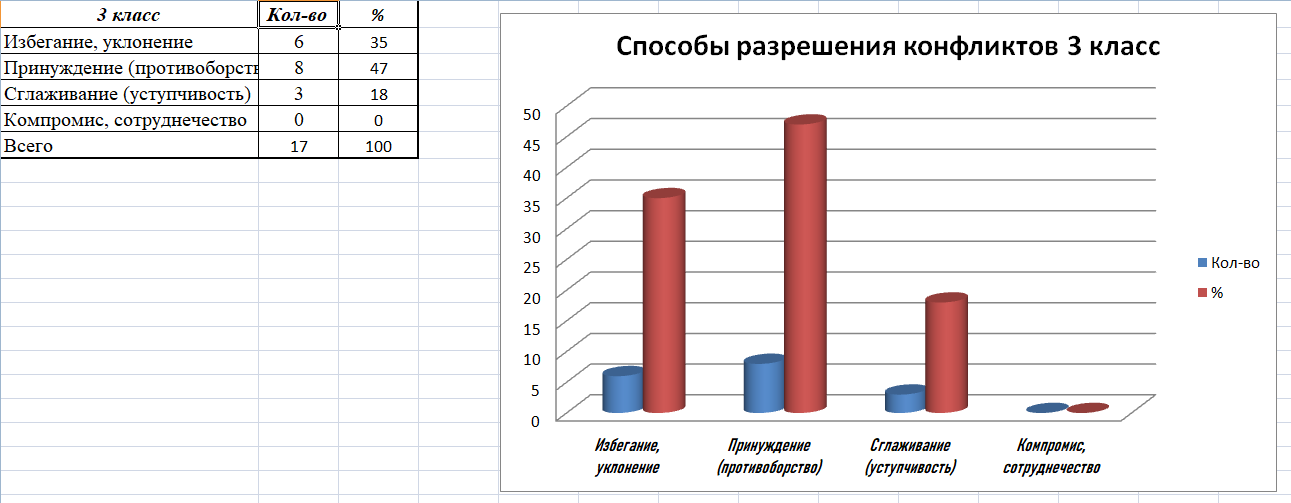 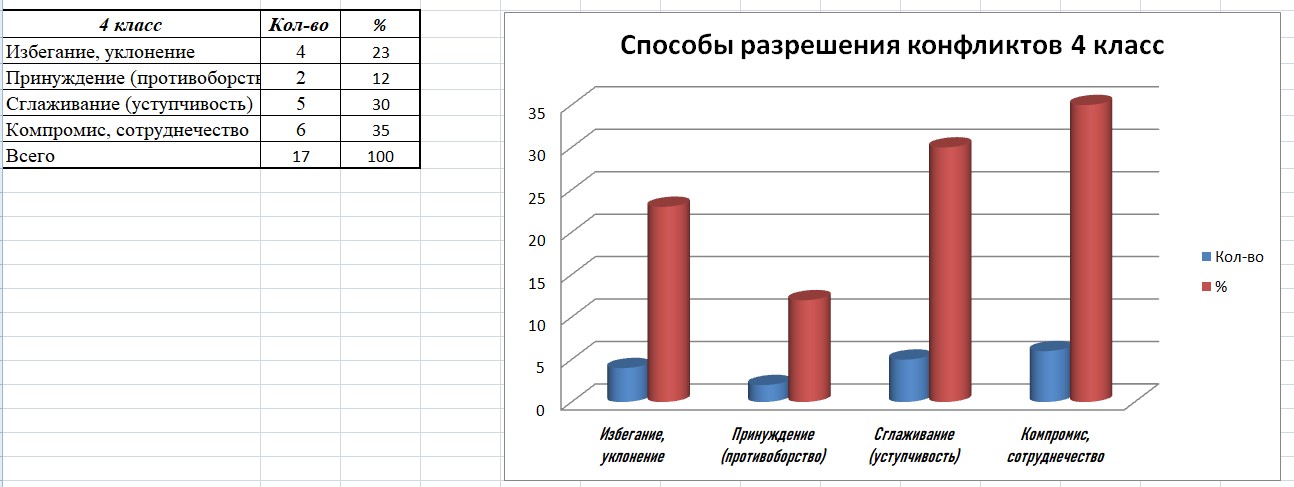 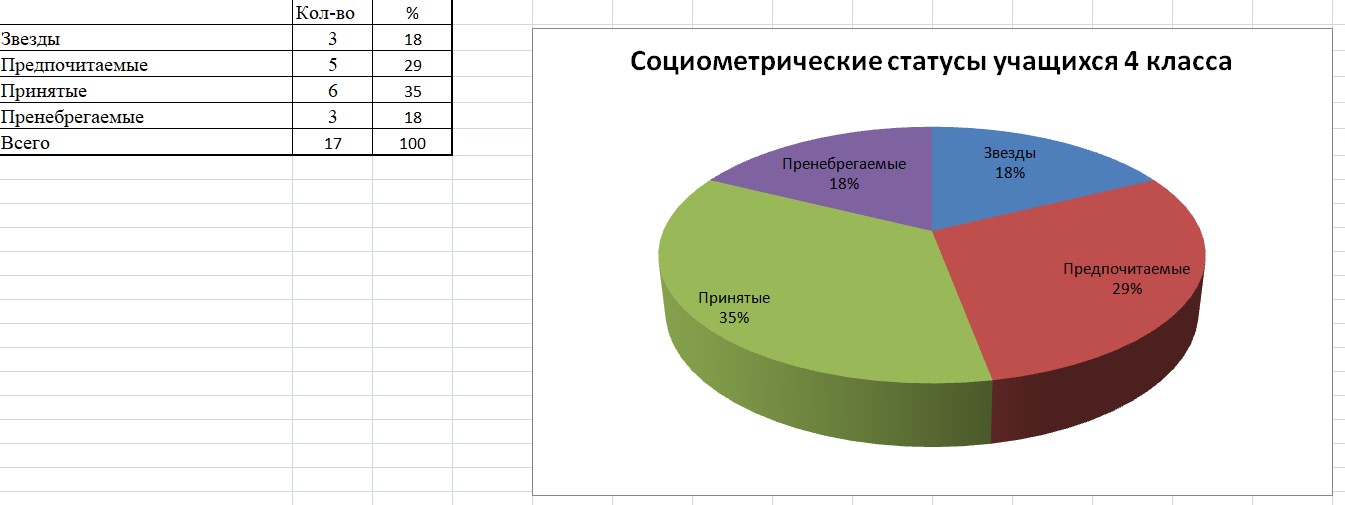 Приложение №4Промежуточный (сравнительный) мониторинг «Решение конфликтных ситуаций»Полное название воспитательной практикиПедагогические игры  как метод сплочения классного коллектива и формирования опыта позитивного взаимодействияФИО, должность и наименование образовательной организации автора ПрактикиНифакина Екатерина Алексеевна, учитель начальных классов,классный руководитель 4 кл.МБОУ «ООШ № 8 г. Кировска»Аннотация воспитательной практикиВ ФГОС начального общего образования обозначены требования к личностным результатам освоения основной образовательной программы начального общего образования учащимися: «развитие навыков сотрудничества со взрослыми и сверстниками в разных социальных ситуациях, умения не создавать конфликтов и находить выходы из спорных ситуаций». Активные формы Создание дружного коллектива в классе, через совместную деятельность обучающихся, требует слаженной работы классного руководителя и специалистов (психолога).  Ключевые слова воспитательной практикиМладший школьный возраст;
конструктивное взаимодействие;конфликт, способы выхода из конфликта;дезадаптивное поведение;психо-эмоциональный климат класса;социометрия;педагогическая диагностика;К. Фопель;педагогическая играАктуальность внедрения воспитательной практикиС внедрением нового образовательного стандарта, становится актуальным применение различных инновационных технологий в процессе работы с учащимися. Актуальность внедрения воспитательной практики обусловлена потребностью формирования устойчивого, работоспособного классного коллектива. Цель и задачи воспитательной практикиЦель: создание положительного психо-эмоционального климата в классе, формирование конструктивных навыков общения, умения контролировать собственные психологические границы.Задачи:
1. Создание условий по формированию классного коллектива, поддерживание интереса учащихся и направление в общественно полезную деятельность (работа обучающихся в команде).2. Создание пространства, для комфорта каждому ученику (учить ребят принимать друг друга, поддерживать).Целевая аудитория воспитательной практикиОбучающиеся начальной школы (4 класс)Краткий анализ воспитательной практикиПриложение №1Технологии и методы реализации воспитательной практикиМетоды педагогической диагностики (наблюдение, педагогический эксперимент, анкетирование, беседа, опрос, тестирование)Активные методы: психолого-педагогическая игра, сюжетно-ролевая игра, социально-педагогическая играРесурсы, необходимые для реализации воспитательной практикиМультимедиа, канцелярские принадлежности, ватман, цв. карандаши и т.п.Для каждого занятия, индивидуально.Период реализации воспитательной практики01.10.2022 – 30.12.2023Ожидаемые результаты воспитательной практикиснижение уровня конфликтности и агрессивности учащихся;сформированность навыка конструктивных форм решения конфликтных ситуация;нормализация психо-эмоционального фона классаВнутренние факторыВнешние факторыСильные стороныВозможностиВ педагогической игре выше обучаемость, эффективность усвоения и актуализации знаний.Снижается уровень тревожности, страха оказаться неуспешным, некомпетентным в решении каких-то задач.При совместном выполнении задания происходит взаимообучение, поскольку каждый ученик вносит свою лепту в общую работу.Воспитывается взаимоуважение.Ребята убеждаются в ценности взаимопомощи; порождает взаимную ответственность, внимательность, формирует интерес к работе товарища.Способствует объединению коллектива.1. Работа в педагогической игре помогает ребенку не только учиться, но и проявить себя, так как в группе нет подавляющего авторитета учителя и внимания всего класса.2. Появляется возможность избежать негативных сторон соревнования.3. Обеспечивается единство воспитания и обучения.Слабые стороныРискиСложность в организации. Подготовка требует сильных затрат времени нежели её проведение.Трудности комплектования групп - часто в одной группе оказываются разные по силам ученики, и одинаковая для всех участников группы оценка не будет отражать вклад определенного ученика, т. е. будет несправедливой.№ 
п/пНаименование этапаДлительностьВременные рамки проекта (в месяцах)Временные рамки проекта (в месяцах)Временные рамки проекта (в месяцах)Временные рамки проекта (в месяцах)Временные рамки проекта (в месяцах)Временные рамки проекта (в месяцах)Временные рамки проекта (в месяцах)Временные рамки проекта (в месяцах)Временные рамки проекта (в месяцах)№ 
п/пНаименование этапаДлительностьСентябрьОктябрьНоябрьДекабрьЯнварьФевральМартАпрельМай1.Педагогические диагностики3 недели2.Проведение игр по К.Фопелю10 недель3.Психолого-педагогические игры8 дней